7  认识时间1.选择。（1）分针走60个小格，时针走（     ）    A 1小格   B 1大格   C 一圈（2）时针从4走到5，分针走（     ）A 1小格   B 1大格   C 一圈 2.填空。  1时=（     ）分     3时=（   ）分    3.判断：对的画√，错的画×。（1）钟面上有12个小格。（    ）（2）分针走1大格是5分。（     ）（3）时针走1大格是1时。（     ） 4.写出钟面上的时刻。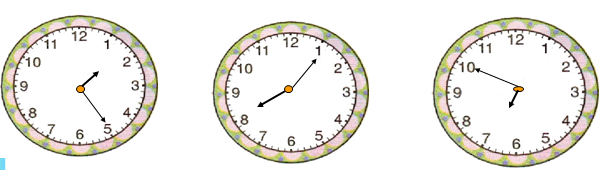 （    ）     （     ）      （    ）5.先写出时刻，再按一定的顺序排序。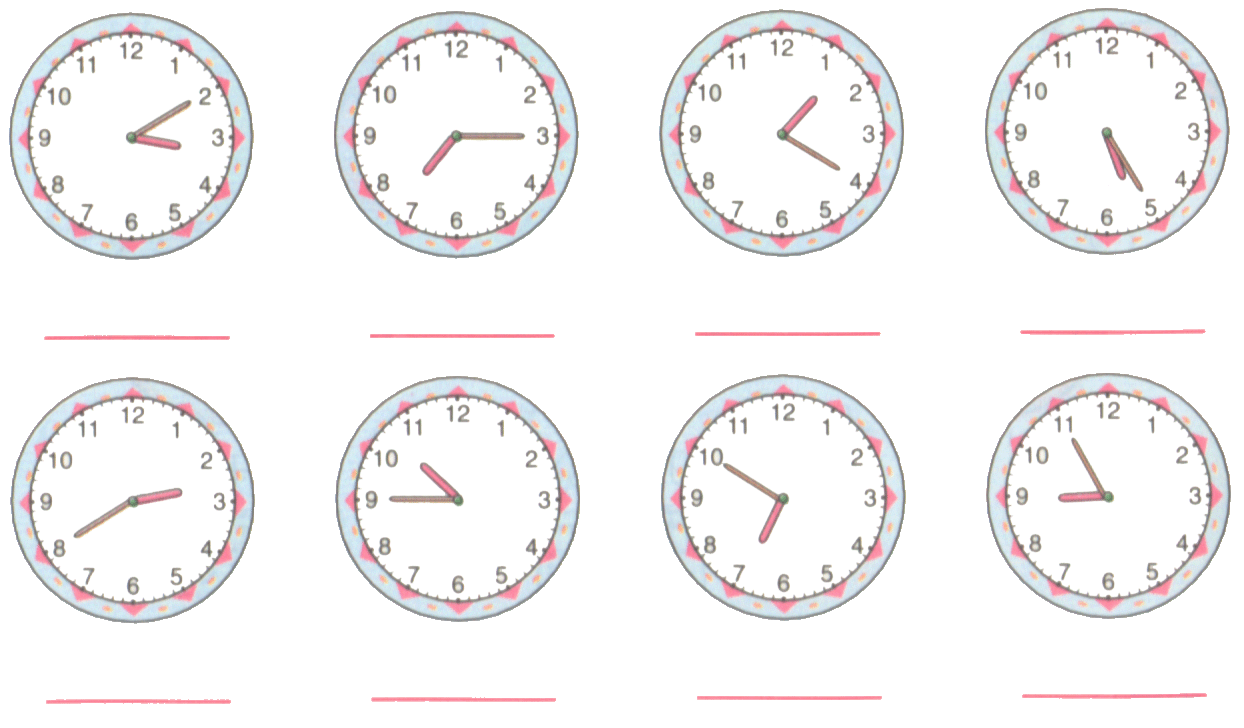 6.连一连。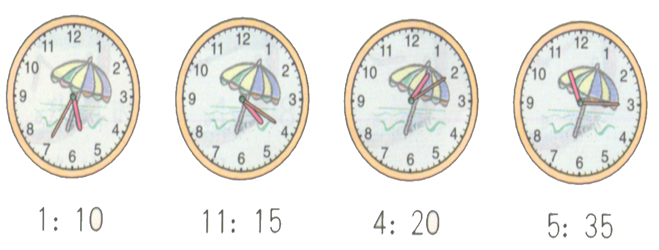 答案：1.（1）B （2）C   2.  60  180        3.(1) × (2) √  (3) √   4. 1:25    8：06    6：50   5.  3：10   7：15    1：20   5：25  1：20   3：10    5：25   7：156.    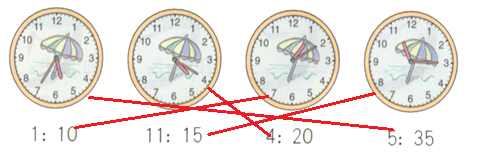 